Marți,12.05:Verificați tema pe luni. Apoi continuam M pag.158, recapitulare unghiuri, Ex.1,2,3  și faceți și testul de la 159. Îl discutam miercuri.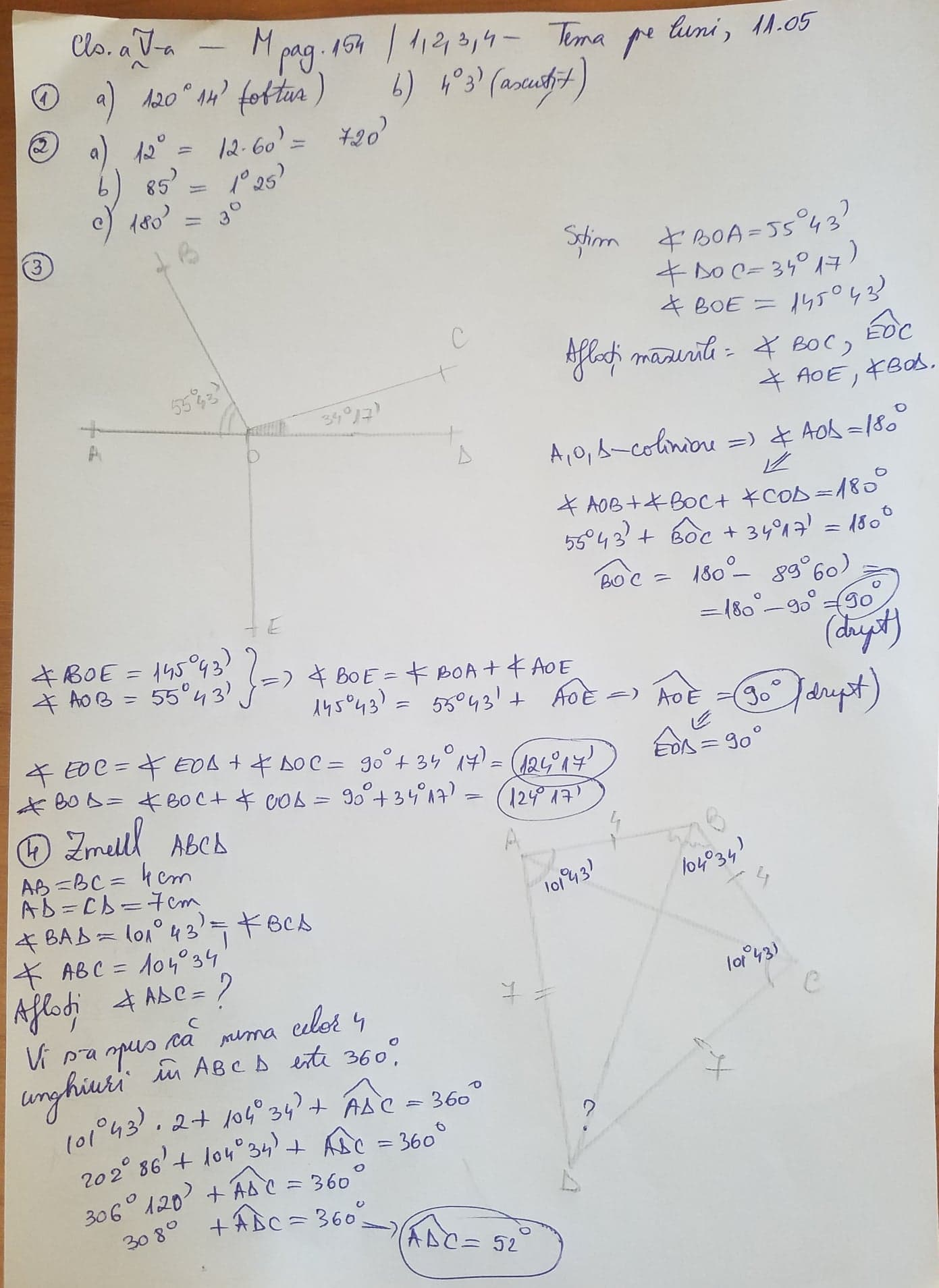 